         اطلاعیه فنی شماره (4) حفظ نباتاتباغداران گرامی :جهت جلوگیری از خسارت مگس میوه مدیترانه ای در سال آینده رعایت نکات زیر ضروری می باشد.1- زیروروکردن خاک باغ های آلوده و مرزهای ایجاد شده در نزدیکی درختان ، حداقل تا عمق 20 سانتی متری ، جهت از بین بردن شفیره های آفت در خاک .2- یخ آب زمستانه	3- جمع آوری میوه های آلوده بلافاصله پس از ریزش و نگهداری آنها درون کیسه های پلاستیکی ضخیم سر بسته و دفن در عمق 50 سانتی متری خاک 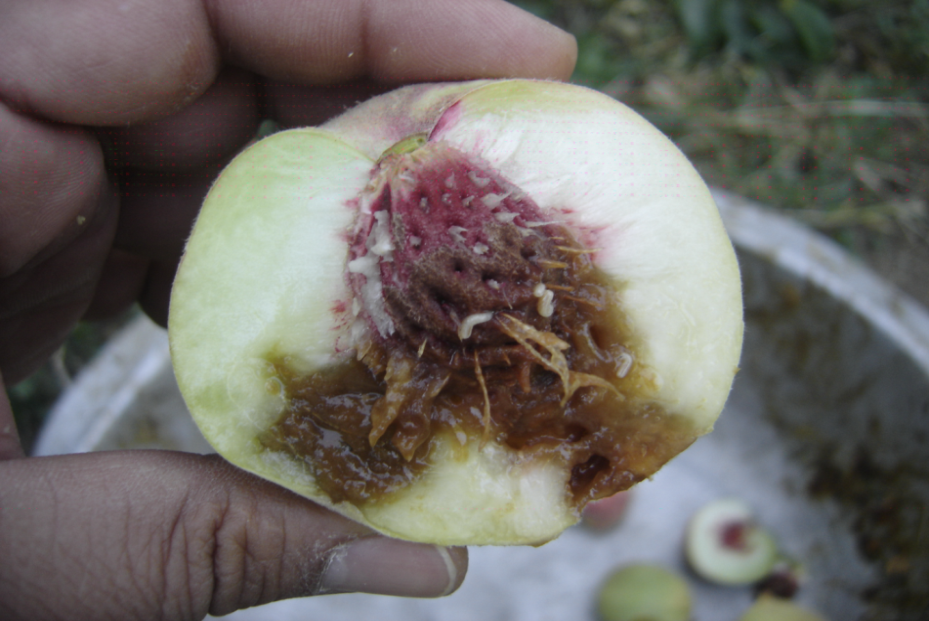 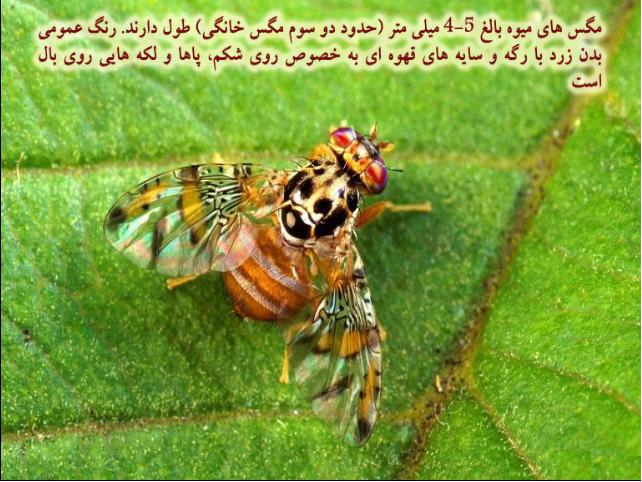 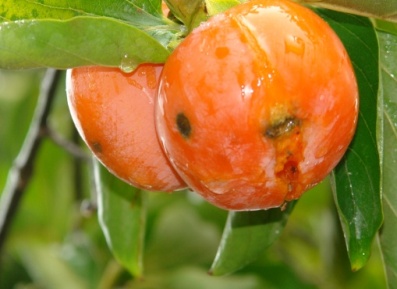      حفظ نباتات شهرستان برخوار 21/8/98